Mediální výchovaPředpokládaný vyučující: prof. Mazancová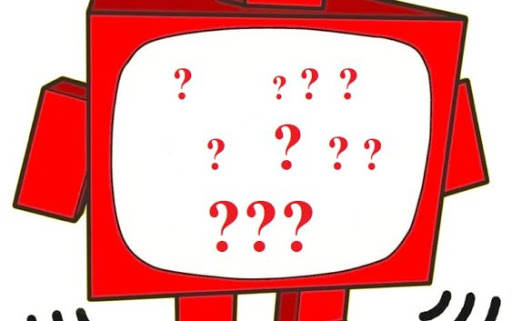 Seminář  je zaměřen spíše na rozvoj kritického myšlení, dovednosti pracovat s technologiemi, vyhledávání osobních příležitostí apod., než na ověřování znalostí aktuálního dění. Ty jsou velmi proměnlivé a každým rokem se mění. Proto je hlavním cílem semináře prostřednictvím zpracovávání mediálních témat posílení přenositelných dovedností, které lze využít i mimo školní povinnosti. Dále náplň semináře respektuje různorodost mediálních odvětví, jako je žurnalistika, reklama, PR práce, sociální marketing či tvorba multimediálního obsahu. Cíle a nástroje k posílení spolupráce v on-line prostoruVedle potkávání studentů ve třídě je důležitá komunikace v on-line prostoru. Nezbytnou součástí semináře je aktivita na Facebooku v uzavřené skupině (popř. lze využít Microsoft Teams), kde studenti sdílejí všechny své vstupy a výstupy, které vyučující komentuje. Studenti se tak učí navzájem, před zahájením práce nad úlohou si podle komentářů pod jednotlivými FB příspěvky zjišťují, jak úkol pojmout a jakých slepých cest se vyvarovat. Tím se učí kooperaci v on-line prostředí a zároveň práci z domova, již moderní technologie dnes umožňují. Studenti získávají dovednost spolupracovat s ostatními na dálku a být tak součástí některého z globálních týmů. Skupina slouží jako osobní vzdělávací prostředí (PLE - Personal Learning Environment), které si dnešní mladí lidé budou muset pro zachování pracovního uplatnění během života vytvořit. Zároveň se studenti učí vzájemnému sdílení, kooperace a kultivaci písemného (a nesouhlasného) projevu. Vzhledem k faktu, že oblast médií se vyvijí velmi dynamicky, dochází k častým majetkovým změnám, fúzím, výskytu mediálních kauz apod., bude zpravidla první polovina devadesátiminutového bloku věnována aktualitám z mediální oblasti. Sami studenti zahajují hodinu novinkami, kterých si v mediálním dění všimli. Další témata doplňuje vyučující na základě zpravodajských portálů, jako je Mediář, Marketing & Media, pořadů ČT 24 Newsroom, @online apod.. Studenti se tak pravidelně seznamují s mediálními kauzami, novinkami z oblasti technologií, nově vzniklých zpravodajských formátech apod.HodnoceníStudenti budou v prvním pololetí hodnocení na základě napsání jedné tiskové zprávy na určené téma, jedné na libovolné téma a zpracování rozhovoru redakčním způsobem. Podmínkou klasifikace pro druhé pololetí je jakákoliv tvorba multimediálního obsahu. Pokud si studenti z doporučených aktivit a témat nevyberou, mohou zpracovat dva rozhovory, které povedou s kýmkoliv, s kým se kdy chtěli setkat, ale dosud neměli důvod. Alternativami k rozhovoru je např. vytvoření hesla na Wikipedii, blogového příspěvku, tvorba videa a jeho umístění na YouTube, moderace diskuse apod.Otázky pro rozhovory v prvním i druhém pololetí jsou schvalovány vyučujícím.